TITLE OF THE PROJECTYour Name HereTITLE OF THE PROJECTUnder the guidance ofDr. SupervisorReport submitted toIndian Institute of Technology, Kharagpurfor the award of the degreeofMaster of Technologyin Mechanical Engineering with Specializationin “Your Specialization”byYour Name Here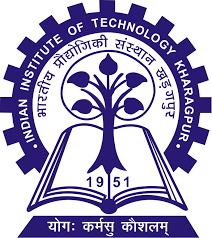 DEPARTMENT OF MECHANICAL ENGINEERINGINDIAN INSTITUTE OF TECHNOLOGY, KHARAGPURApr 20XX© 20XX, Your Name Here. All rights reserved.DECLARATIONI certify thatthe work contained in this report is original and has been done by me under the guidance of my supervisor(s).the work has not been submitted to any other Institute for any degree or diploma.I have followed the guidelines provided by the Institute in preparing the report.I have conformed to the norms and guidelines given in the Ethical Code of Conduct of the Institute.Whenever I have used materials (data, theoretical analysis, figures, and text) from other sources, I have given due credit to them by citing them in the text of the report and giving their details in the references. Further, I have taken permission from the copyright owners of the sources, whenever necessary.Your Name Here                                                    14MEXXXXXDate:														    Place:CERTIFICATE BY SUPERVISORThis is to certify that the dissertation report entitled, TITLE OF THE PROJECT submitted by Mr. Your Name Here to Indian Institute of Technology, Kharagpur, India, is a record of bonafide project work carried out by him under my supervision and guidance and is worthy of consideration for the award of the degree of Master of Technology in Mechanical Engineering with specialization in Your Specialization Here of the institute._______________________________ Dr. supervisorDepartment of Mechanical EngineeringIIT KharagpurDate: APPROVAL OF THE VIVA-VOCE BOARDCertified that the thesis entitled TITLE OF THE PROJECT submitted by Mr. Your Name Here to the Indian Institute of Technology, Kharagpur, for the award of Master of Technology in Mechanical Engineering with specialization in Your Specialization Here has been accepted by the external examiners and that the student has successfully defended the thesis in the viva-voce examination held today.  (Internal Examiner 1)										  (Internal Examiner 2) (Internal Examiner 3) 							      (Head of the Department)(External Examiner) Date:ABSTRACTYour Abstract Here.ACKNOWLEDGEMENTYour Acknowledgement Here.(Your Sign here)Your Name Here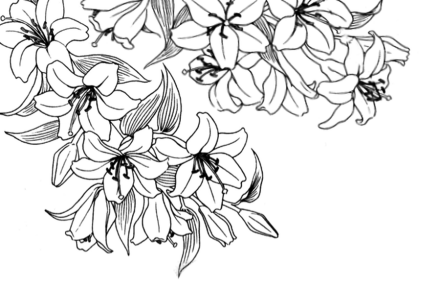 DEDICATION dedicated toABC, for DEF and XYZ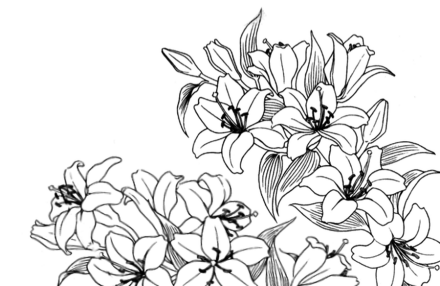 TABLE OF CONTENTSTitle Page																	iDeclaration																	iiCertificate by the Supervisor 													iiiApproval of the Viva-Voce Board												ivAbstract																		vAcknowledgement															viDedication																	viiTable of Contents															viiiList of Figures																xList of Tables																xiNomenclature																xiiChapter	1 	Introduction, Literature Review and Mathematical Model			1			1.1 	Introduction 											11.2 	Literature Review										31.3		Mathematical Model										7Chapter 2 	Numerical Study													92.1 	ABC													92.1.1	DEF												92.2 	XYZ													162.2.1	WXY												162.2.2 	JKL													182.2.2.1	QWE											18Chapter 3	Experimental Study												233.1	ABC 														233.1.1	DEF												233.2	QWE														253.2.1	ASD												263.2.3.1	ASD											33Chapter 4 	Results and Discussions											354.1	ABC													354.1.1 	DEF												354.1.1.1 	ADC											354.1.1.2	ABC											364.1.1.3	DEF											404.1.2 	ASD												434.1.2.1 	ABC Chapter 5 	Conclusions and Future Scope of Study							645.1 Conclusion													645.2 Future Scope of Study											64References																	xviAppendix A		Title A	 		            							   xviiAppendix B		Title B												       xixBrief Biodata of the Student													xxLIST OF FIGURESFig 1.1 		The Caption of Your Image HereFig 1.2 		DEFFig 2.1  	ABCFig 2.2  	DEFFig 2.3  	ABCFig 3.1  	ABCFig 3.2  	DEFFig 3.3  	ABCFig 3.4  	DEFFig 4.1  	ABCFig 4.2  	DEFFig 4.3  	ABCFig A.1  	DEFFig A.2  	ABCLIST OF TABLESTable 3.1 	The Caption of Your Table HereTable 4.1 	ABCTable 4.2 	DEFTable 4.3 	ABCNOMENCLATURELoad		To Have TensionPeace		A Tension-Free State	2.2 			A 2.2 KMs round in central part of IIT-KGP 						campusD.O.S.A.  	Dean Of Student AffairsCHAPTER 1Introduction, Literature Review and Mathematical ModelIntroduction IntroductionLiterature ReviewLiterature ReviewMathematical ModelMathematical ModelCHAPTER 2Numerical Study2.1 	Problem 12.1.1 	Problem DescriptionProblem Description2.1.2 	Solution StrategySolution Strategy2.2 	Problem 22.2.1 	Problem DescriptionSecond Problem 2.2.2 	Solution StrategySolution StrategyCHAPTER 3Experimental Study3.1 	Experiment 13.1.1 	SetupSetup3.1.2 	StrategyStrategy3.2 	Experiment 23.2.1 	SetupSetup 3.2.2 	StrategyStrategyCHAPTER 4Results and Discussions4.1 	Problem 14.2 	Problem 24.3 	Experiment 14.4 	Experiment 2CHAPTER 5Conclusions and Future Scope of Study5.1	ConclusionConclusion.5.2	Future Scope of Study Future Scope of Study.REFERENCES[1] 	Your 1st Reference here[2]	Your 2nd Reference here[3]	Your 3rd Reference hereAPPENDIX ATitleContentAPPENDIX BTitleContentBRIEF BIODATA OF THE STUDENT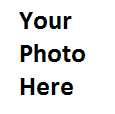 About you (be a little informal!).